Приложение 1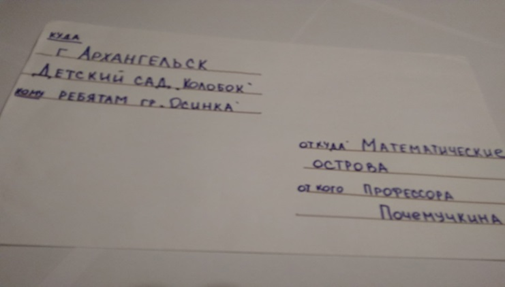 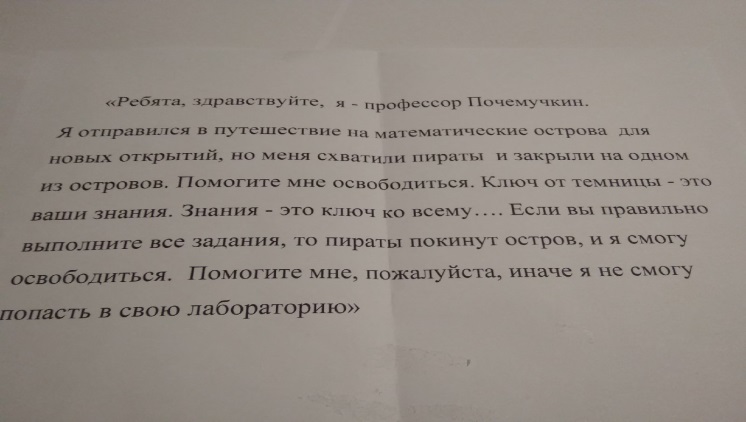                                                                                                                              Приложение 2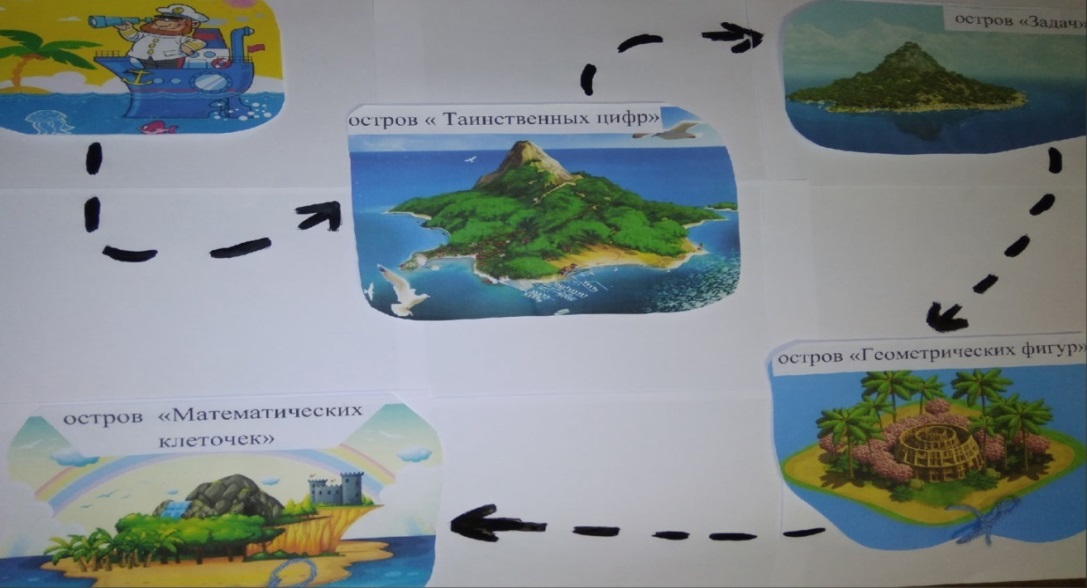                                                                                               Приложение 3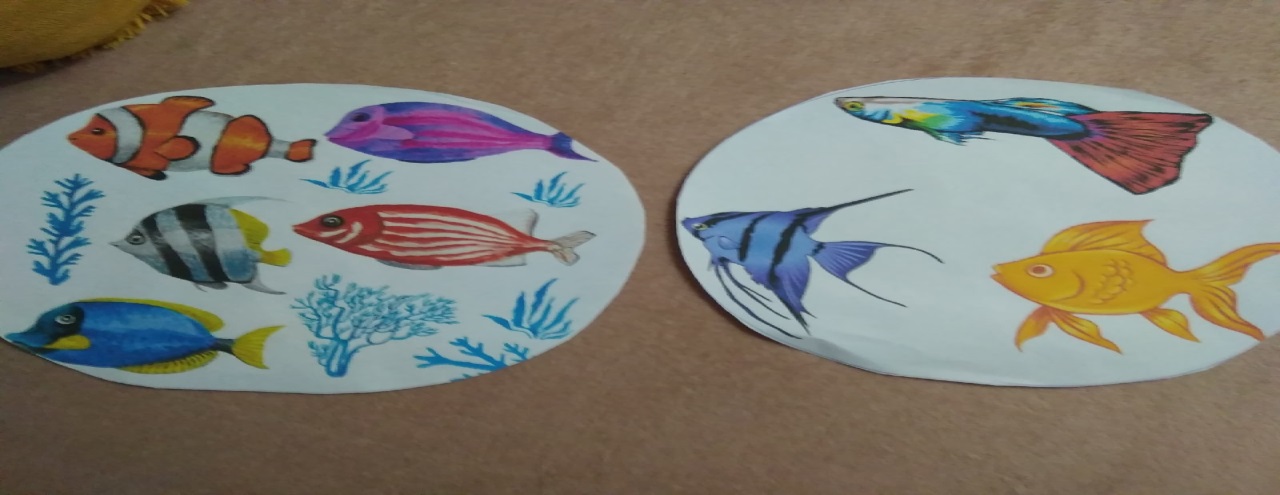                                                                                                                 Приложение 4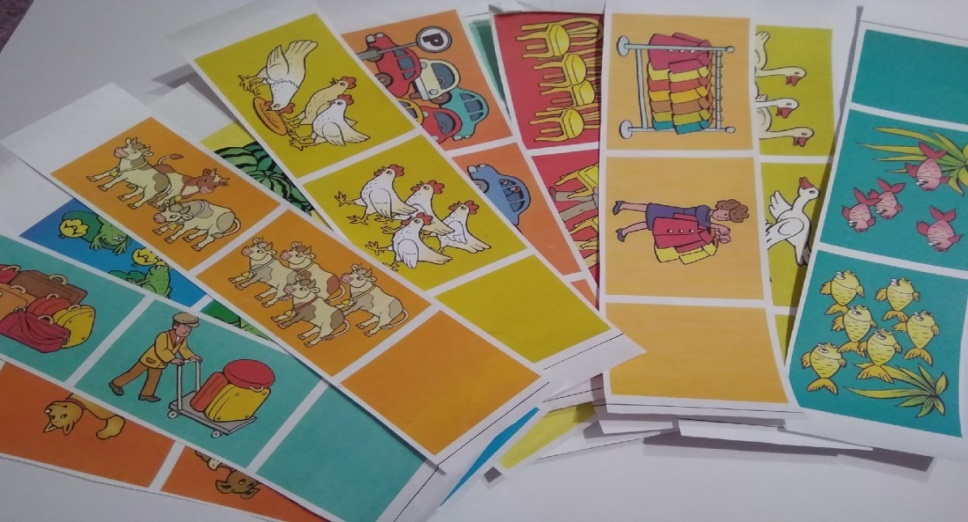                                                                                                                Приложение 5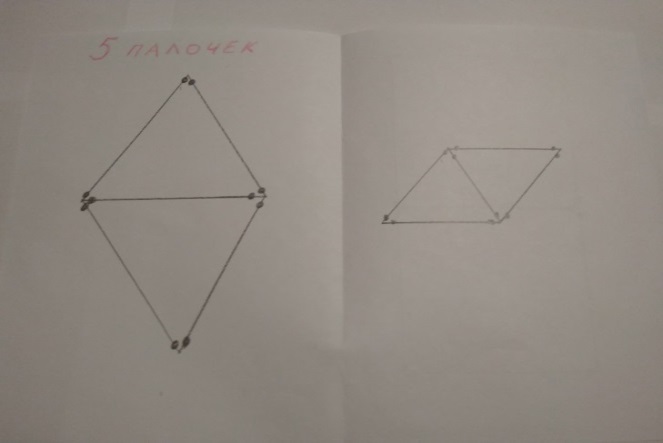 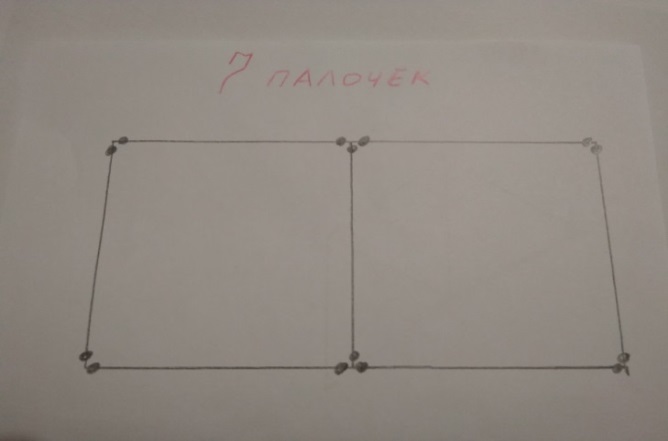 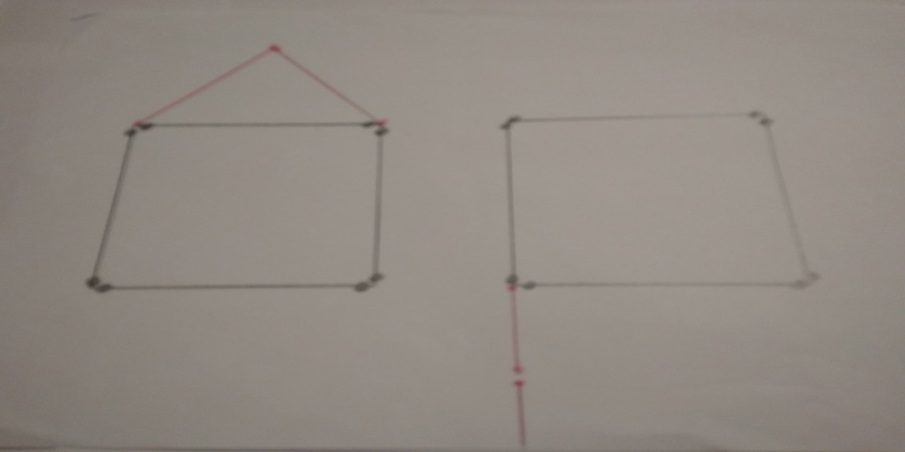 	                                                                            Приложение 6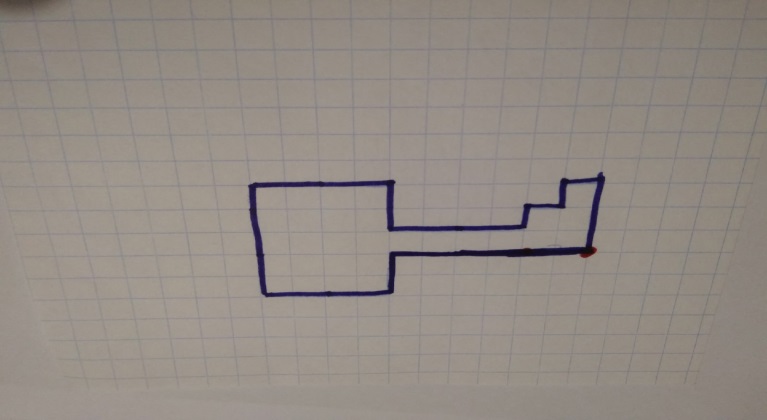 